Delprøve 1 – La inmigración en España af Ulla Kjeldsen1. Tekstgenre      a) una carta       b) un e-mail       c) una entrevista       d) un discurso       e) un libro de texto2. Hvad er tekstens tema?        a) Inmigrantes que quieren ir a Los Estados Unidos.        b) El trabajo de Caritas        c) La inmigración en España3. Hvad er tekstens formål?         a) discutir la ley de extranjería       b) informar sobre la inmigración en España       c) describir el trabajo de la Cruz Roja en España       d) criticar a los inmigrantes illegales4. Sæt informationerne fra teksten i kronologisk rækkefølge (1,2,3 etc):        a) La ley de Extranjería, que sale en 2004, da a los inmigrantes el derecho a sanidad y educación.        b) Los inmigrantes vienen a España para buscar trabajo y una vida mejor.        c) La mayoría de los inmigrantes es de América Latina y de Àfrica.        d) Algunos inmigrantes desaparecen en el mar o mueren en las pateras.        e) En España no hay un organismo estatal que ayude a la integración. 5. Sæt spørgsmålene sammen med de rigtige svar (der er flere svar end spørgsmål)6. Marker det rigtige svarLos inmigrantes que vienen a España….a)  son principalmente de Francia y Portugal    b)  buscan una vida mejor     c)  trabajan normalmente como médicos    Muchos inmigrantes entran en España….a)  por los aeropuertos grandes donde hay mucho control    b)  por tren c)  por el Estrecho de Gibraltar   	d)  por Madrid    La ley de extranjería...….a)  sale en 2005b)  intenta regular la inmigración ilegal c)  da derechos a los inmigrantes7. Sandt eller falsk?8. Forbind ordene fra teksten i venstre spalte med forklaring/beskrivelse i højre spalte9. Forbind ordene fra teksten i venstre spalte med antonymerne i højre spalte10. Vælg det rigtige af de fremhævede ord.España es/está/ser en el sur de Europa. Hay unos/unas/un 47 millones de habitantes. Es un país rico y por eso hay muchas personas de Àfrica que quieren inmigrar/inmigran/inmigramos a España. Muchos inmigrantes van/vais/ir a España para buscar/buscan una vida mejor. A los inmigrantes les gusta/gustan la vida español/española. En 2004 salió/salía la ley de extranjería que da derechos a los inmigrantes. Un/uno/una inmigrante es una persona que va a otro país para establecerse allí.       11. Giv billedet en titel og begrund dit valg med 4-6 sætninger.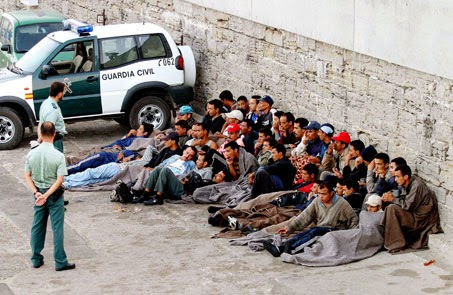 Titel :  _______________________________________________________________________Begrundelse :  _________________________________________________________________12. Hvad forestiller billedet?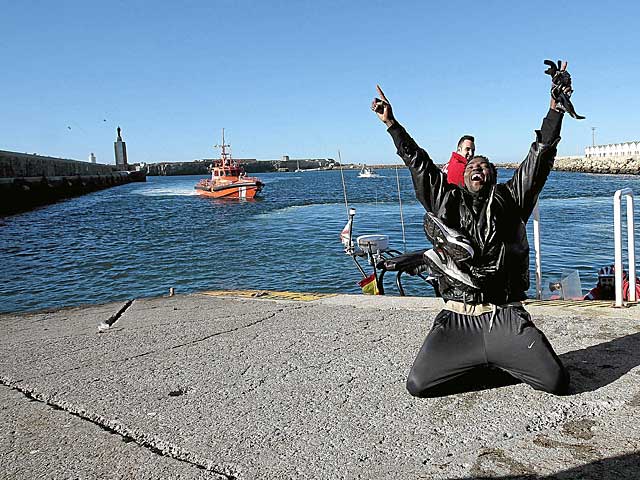 a.  Una chica danesa que está en la playa                                                                                                                                                         b.  Un profesor que está en una escuela 					                                                  c.  Un inmigrante que ha llegado a España                      						      Begrund svaret (4-6 sætninger) :13. Beskriv billedet (4-6 sætninger) og brug 3-4 adjektiver.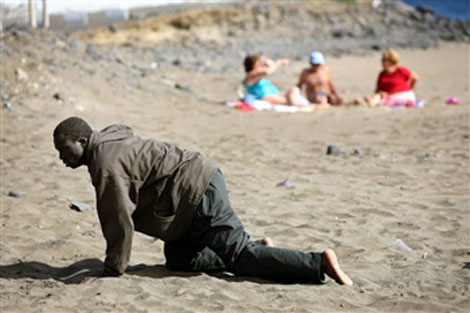 14. Find et passende verbum og bøj det i den rigtige form i præsens (nutid).“La inmigración en España” __________________________ el título del texto. En España ___________________ muchos inmigrantes. Muchos de los inmigrantes ____________________________________ de Àfrica. Entran por el Estrecho de Gibraltar que ___________________________________ entre España y Àfrica.  Cruzan el Estrecho de Gibraltar en pateras y ____________________ un viaje muy peligroso. En España _______________ una ley de extranjería que da derechos a los inmigrantes. La vida de los inmigrantes no ______________________ fácil. Muchos ____________________________ trabajo en la agricultura o el servicio doméstico, la construcción y la hostelería.     Vælg mellem: Ser – hay – estar – tenerspørgsmålSvar1¿Cuándo comenzó la inmigración en España ?AEn 20042¿Cuando sale la ley de extranjería ?BTrabajo y una vida mejor3¿De dónde vienen los inmigrantes ?CEn los años 804DA 15 km de España5¿Qué buscan los inmigrantes en España ?EEn pateras6¿Cómo llegan muchos inmigrantes a España ?FDe América Latina y de Àfrica7¿Dónde está el Estrecho de Gibraltar ? GUn organismo no estatal8¿Que es la Cruz Roja ?HAmorspørgsmålsvar1235678svarAbCsvarSvarabcdSvar	Svarabc	SvarOrd fra tekstForklaring/beskrivelse1PateraAUna regla o norma2FronteraBEmpezar3ÀfricaCPerder la vida4ComenzarDUna línea entre dos países5RojaE365 días6MarruecosFUn país7LeyGUn bote pequeño8MorirHColor que simboliza el amor9AumentarIUn continente10AñoJHacerse más grandesvar12345678910svarOrd fra tekstOrd fra tekstOrd fra tekstOrd fra tekstOrd fra tekstAntonymerAntonymerAntonymerAntonymerAntonymerAntonymer1ComenzarComenzarComenzarComenzaraarecibirrecibirrecibirrecibir2VenirVenirVenirVenirbbemigraciónemigraciónemigraciónemigración3MayoríaMayoríaMayoríaMayoríaccpeorpeorpeorpeor4DarDarDarDarddsalirsalirsalirsalir5InmigraciónInmigraciónInmigraciónInmigracióneereducirreducirreducirreducir6MejorMejorMejorMejorffnegativasnegativasnegativasnegativas7VariasVariasVariasVariasggminoríaminoríaminoríaminoría8AumentarAumentarAumentarAumentarhhAltoAltoAltoAlto9PositivasPositivasPositivasPositivasiiTerminarTerminarTerminarTerminar10BajoBajoBajoBajojjPocasPocasPocasPocasRéponsesRéponses12334456778910RéponsesRéponses